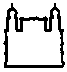 Ministério da SaúdeFIOCRUZFundação Oswaldo CruzInstituto René Rachou – IRR/FIOCRUZ MINASPrograma de Pós-Graduação em Saúde ColetivaSECRETARIA DE ENSINOSOLICITAÇÃO DE AUXÍLIO FINANCEIRONºPROTOCOLOTRADUÇÃO/PUBLICAÇÃO DE ARTIGOTRADUÇÃO/PUBLICAÇÃO DE ARTIGOTRADUÇÃO/PUBLICAÇÃO DE ARTIGOTRADUÇÃO/PUBLICAÇÃO DE ARTIGOIDENTIFICAÇÃOIDENTIFICAÇÃOIDENTIFICAÇÃOIDENTIFICAÇÃOOrientador(a):Orientador(a):Orientador(a):Orientador(a):Aluno(a):                                                                                                       Mestrado (    )          Doutorado (    )  Aluno(a):                                                                                                       Mestrado (    )          Doutorado (    )  Aluno(a):                                                                                                       Mestrado (    )          Doutorado (    )  Aluno(a):                                                                                                       Mestrado (    )          Doutorado (    )  E-mail:                                                                                                        Telefone: E-mail:                                                                                                        Telefone: E-mail:                                                                                                        Telefone: E-mail:                                                                                                        Telefone: DADOS DO ARTIGODADOS DO ARTIGODADOS DO ARTIGODADOS DO ARTIGOTítulo:Título:Título:Título:Quantitativo de Laudas:Quantitativo de Laudas:Quantitativo de Laudas:Quantitativo de Laudas:SERVIÇO SOLICITADOSERVIÇO SOLICITADOSERVIÇO SOLICITADOSERVIÇO SOLICITADOTRADUÇÃOTRADUÇÃOTRADUÇÃOTRADUÇÃO[     ]  Português - Inglês         [     ]  Português – Outra     Qual língua? __________________________________[     ]  Outros  _____________________________________[     ]  Português - Inglês         [     ]  Português – Outra     Qual língua? __________________________________[     ]  Outros  _____________________________________[     ]  Português - Inglês         [     ]  Português – Outra     Qual língua? __________________________________[     ]  Outros  _____________________________________[     ]  Português - Inglês         [     ]  Português – Outra     Qual língua? __________________________________[     ]  Outros  _____________________________________PUBLICAÇÃOPUBLICAÇÃOPUBLICAÇÃOPUBLICAÇÃONome da Revista:ISNN:Valor: Nome da Revista:ISNN:Valor: Nome da Revista:ISNN:Valor: Nome da Revista:ISNN:Valor:                        ANEXAR: [     ]   Comprovante de aceite do  artigo na Revista                        ANEXAR: [     ]   Comprovante de aceite do  artigo na Revista                        ANEXAR: [     ]   Comprovante de aceite do  artigo na Revista                        ANEXAR: [     ]   Comprovante de aceite do  artigo na Revista ________________________________        Data:      /       /               _________________________       Assinatura do(a) orientador(a)                                                                   Secretaria de Ensino________________________________        Data:      /       /               _________________________       Assinatura do(a) orientador(a)                                                                   Secretaria de Ensino________________________________        Data:      /       /               _________________________       Assinatura do(a) orientador(a)                                                                   Secretaria de Ensino________________________________        Data:      /       /               _________________________       Assinatura do(a) orientador(a)                                                                   Secretaria de EnsinoPARECER DO CURSO DE PÓS-GRADUAÇÃOPARECER DO CURSO DE PÓS-GRADUAÇÃOPARECER DO CURSO DE PÓS-GRADUAÇÃOPARECER DO CURSO DE PÓS-GRADUAÇÃOAutorizado o pagamento de:          Tradução  ______                                Publicação: _____ Autorizado o pagamento de:          Tradução  ______                                Publicação: _____ Autorizado o pagamento de:          Tradução  ______                                Publicação: _____ Autorizado o pagamento de:          Tradução  ______                                Publicação: _____  Data:                                                                                            Assinatura do Coordenador de Pós-Graduação       Data:                                                                                            Assinatura do Coordenador de Pós-Graduação       Data:                                                                                            Assinatura do Coordenador de Pós-Graduação       Data:                                                                                            Assinatura do Coordenador de Pós-Graduação      